Oakridge Neighborhood Association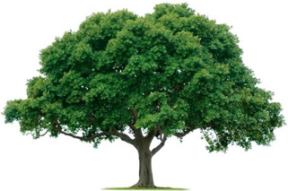 Monthly Board MeetingMonday, September 11, 2023, 7:00 PMVia ZoomCall to Order ONA President Billy Thomas called meeting to order at 7:03pmAttendees Via Zoom: Billy Ray Thomas, Joan Nichols, Jackie Reynolds, Jacke Jones, Cheryl Jones, JC Elliott, Joan Nichols, Celeste LaBossiere, Oliver Harter.July 2023 MeetingMinutes from July 2023 were reviewed and approved by the Board. Joan Nichols made a motion to approve the Board minutes, motion was seconded by Cheryl Jones, the motion carried.FinanceSarah is not available for the meeting.Committee UpdatesMembershipCecile provided a membership update via email, which is below. 258 members as of September 10th. The City of Garland will reimburse us for a portion of our water bill since we have water leaks. We need to make sure the system is repaired and ‘stable’, then the city will reimburse the invoice to an average monthly water bill. Cecile and Jackie Reynolds did a walk through with an irrigation specialist that pointed out where we had leaks in our irrigation system. Celeste fixed majority of the leaks except for one, which was later fixed by Aaron.In summary, the Oakridge irrigation system is old and there are many pipe cracks and breaks. We’re band aiding the system right now, i.e., each time we find a break, we fix it.CommunicationsCheryl Jones updated the website with all events information that are upcoming (National Night Out, coat drive, etc.). JC Elliott made a motion that we offer advertisers the option to pay quarterly vs. yearly for an advertisement in the newsletter. Jackie Reynolds seconded the motion, the motion carried. Joan suggested we notify existing advertisers this option is an option to them.Crime Prevention & SafetyThe August crime report has not yet been published.Joan presented our plans for National Night Out. Duck Creek Golf Course approved our use of their facility for our event. We need volunteers to help set up the event, as well as members who want to bring some sort of appetizer or dessert. We would also appreciate any businesses who would like to offer samples at the event.  EventsJackie Reynolds presented information about the Good Samaritan’s coat drive to be held Sunday, December 3rd from 2pm – 4pm. They’ll accept coats, gloves, mufflers, and hats. Prior to the coat drive date, people can also bring their donations to Jackie Reyolds’ home at 2305 Lone Oak Trail.Plant exchange will tentatively be planned for the spring. More information will follow.EnvironmentalSee above comments from Cecile. District UpdatesDistrict 1. Joanna Albright: not available District 2. Open seat: no updatesDistrict 3. Open seat: no updatesDistrict 4. Jacke Jones & Oliver Harter: Jacke reported that he was able to secure a significant discount on our storage facility rental. District 5. Open seat: no updates District 6. Open seat: no updatesDistrict 7. Joetta Harris: not available Open DiscussionThe Board discussed ways we can reduce our expenditure for mowing and landscaping, which is ONA’s biggest expense.  Joan made a motion to adjourn, Oliver seconded. Meeting adjourned at 8:26pm  Next Board Meeting will be Monday, October 9, 2023.General meeting on September 28, 2023.MEMBERSHIP AS Sep 10, 20232023-2024 MEMBERSHIP BY DISTRICT:MEMBERSHIP HISTORY:2023-2024 Member TypeMember CountRenewals226First Time Supporters8Came Back after Hiatus24Total258District Supporter - MemberHaven’t RenewedNot SupportingHouseholds% Supporting1451412618524%253109115434%314811914110%45279215134%5271115219014%631614418117%7361011816422%Total25866842116622%202320222021202020192018Jan11110Feb202102Mar805145Apr36929610255May 9494125124134162Jun7135571258044Jul385447516421Aug11711121341Sep3787945Oct0517121Nov220315Dec11100Total263293360350334361